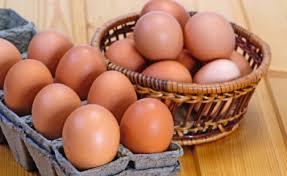 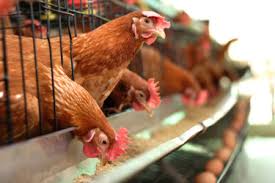 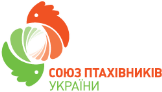 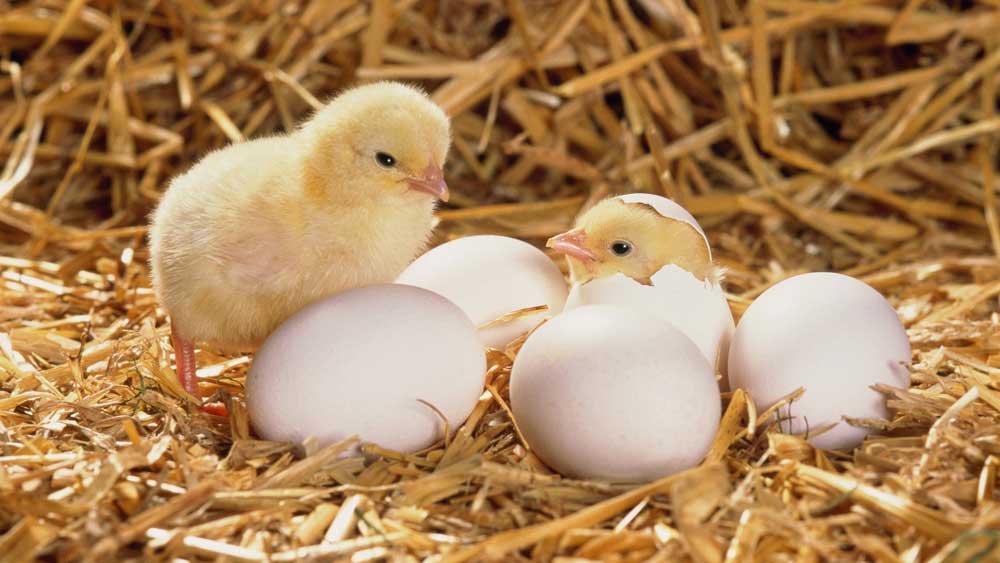 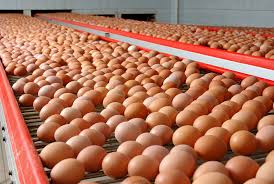 ЗМІСТСтан тваринництва за категоріями господарств ……………………..………………………………………………………………...…	2Поголів’я птиці всіх видів по областях України …………………………………………………………………………………………………..3Виробництво  м’яса по видах та категоріях господарств ……………………………………………………………………..……..……..4Виробництво яєць від  свійської птиці  по категоріях господарств  …………………………………………………………………..5Виробництво яєць від  свійської птиці  по категоріях господарств  …………………………………………………………………..5Помісячне виробництво яєць від  свійської птиці  по категоріях господарств …………………………………………………..6Кількість одержаних яєць від птиці свійської у промисловому виробництві ………………………...…………………………7Моніторинг середніх споживчих цін на яйця курячі І-ІІ категорії  ………………….…………………………………………..………9Звіт  підготовлений  відділом  маркетингу  та  аналітикиАсоціації «Союз птахівників України» , 2018 рік.http://www.poultryukraine.com/ 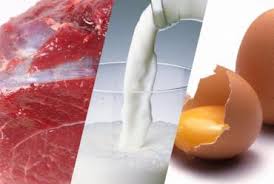 СТАН ТВАРИННИЦТВА ЗА КАТЕГОРІЯМИ ГОСПОДАРСТВ За статистичними даними  у  січні –лютому 2018 року  в Україні  було реалізовано на забій худоби та птиці  536,9 тис. тонн у живій вазі. Цей показник  майже ідентичний минулорічному. Виробництво молока  в Україні склало  1161,9 тис. тонн,  що  нижче виробництва  минулого року на 0,9%. За перші два місяці поточного року  в Україні було вироблено  яєць від птиці всіх видів  2118,7 млн. штук, що на 0,4% більше за аналогічний період минулого року.   Збільшення виробництва спостерігається в сільськогосподарських підприємствах + 0,1% та господарствах населення +0,9%.          Джерело: Державний комітет статистики  УкраїниПоголів’я птиці всіх видів по областях України Станом на 1 березня 2018 року  чисельність птиці  всіх  видів  в Україні  склала 197 531,6тис. голів.  Лідируючі області: Київська – 30095,4 тис. голів, Вінницька – 28308,6 тис. голів, Черкаська – 23643,3 тис. голів, Дніпропетровська – 18092,3  тис. голів.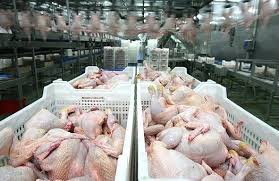 У сільськогосподарських підприємствах  чисельність склала  115543,3 тис. голів.  Провідними областями є: Київська – 23094,8тис. голів,  Вінницька -  20619,0 тис. голів,  Черкаська – 19626,0 тис. голів,  Дніпропетровська – 14460,1 тис. голів. У господарствах населення поголів’я птиці  всіх видів склало 81988,3 тис. голів.  Лідери серед областей:  Вінницька – 7689,6 тис. голів, Київська -  7000,6 тис. голів, Житомирська  – 6192,0тис. голів,  Львівська – 4830,2 тис. голів.  тисяч голів...1 Дані не оприлюднюються з метою забезпечення виконання вимог Закону України "Про державну статистику" щодо конфіденційності інформації.	Джерело: Державний комітет статистики  УкраїниВиробництво  м’яса по видах та категоріях господарств 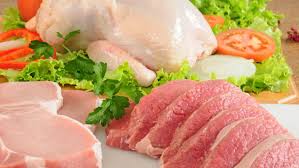 За  січень-лютий 2018 року в Україні було вироблено  387,8 тис. тонн  м’яса всіх видів у забійній вазі, що на 0,7 тис. тонн більше  за аналогічний період минулого року.  Промислове виробництво м’яса всіх видів збільшилось на 3,0% відносно 2017 року  і склало  239,3 тис. тонн.  Господарства населення  виробили  148,5 тис. тонн, це на 4,0% менше ніж минулого року. В загальній структурі  виробництва  м‘яса  промисловими  підприємствами складає  61,7% .  тисяч тонн, забійна вагаДжерело: Державний комітет статистики  УкраїниВИРОБНИЦТВО ЯЄЦЬ ВІД СВІЙСЬКОЇ ПТИЦІ  ПО КАТЕГОРІЯХ ГОСПОДАРСТВ  За перші два місяці 2018 року  в Україні було вироблено  яєць від птиці всіх видів  2118,7 млн. штук. Минулого року було вироблено на 0,4% менше.   	 млн. штук   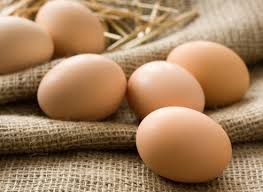 ...1 Дані не оприлюднюються з метою забезпечення виконання вимог Закону України "Про державну статистику" щодо конфіденційності інформації.       Джерело: Державний комітет статистики  УкраїниПОМІСЯЧНЕ ВИРОБНИЦТВО ЯЄЦЬ ВІД СВІЙСЬКОЇ ПТИЦІ                                                        ПО КАТЕГОРІЯХ ГОСПОДАРСТВКІЛЬКІСТЬ ОДЕРЖАНИХ ЯЄЦЬ ВІД ПТИЦІ СВІЙСЬКОЇ У ПРОМИСЛОВОМУ ВИРОБНИЦТВІУ січні-лютому 2018 року великими і середніми сільськогосподарськими підприємствами було одержано яєць від свійської птиці всіх видів 1370,1 млн. штук, в тому числі від курей-несучок  1356,2 млн. штук. Відносно 2017 року  виробництво яєць від курей-несучок зросло на 0,3%.                                                                                                                                                                                                                                                                                                                                                                                                                                                                                                                           млн. штук   ...1 Дані не оприлюднюються з метою забезпечення виконання вимог Закону України "Про державну статистику" щодо            конфіденційності інформації. Джерело: Державний комітет статистики  УкраїниМоніторинг середніх споживчих цін на яйця І-ІІ категорії   у 2018 р.од. виміру201820172018 до 2017,%ГОСПОДАРСТВА ВСІХ КАТЕГОРІЙГОСПОДАРСТВА ВСІХ КАТЕГОРІЙГОСПОДАРСТВА ВСІХ КАТЕГОРІЙГОСПОДАРСТВА ВСІХ КАТЕГОРІЙГОСПОДАРСТВА ВСІХ КАТЕГОРІЙРеалізовано на забій худоби та птиціж. в., тис. т536,9537,1100,0Виробництво молока всіх видівтис. т1161,91172,299,1Виробництво яєць від свійської птиці усіх видівмлн. штук2118,72110,8100,4СІЛЬСЬКОГОСПОДАРСЬКІ ПІДПРИЄМСТВАСІЛЬСЬКОГОСПОДАРСЬКІ ПІДПРИЄМСТВАСІЛЬСЬКОГОСПОДАРСЬКІ ПІДПРИЄМСТВАСІЛЬСЬКОГОСПОДАРСЬКІ ПІДПРИЄМСТВАСІЛЬСЬКОГОСПОДАРСЬКІ ПІДПРИЄМСТВАРеалізовано на забій худоби та птиціж. в., тис. т321,9313,2102,8Виробництво молока всіх видівтис. т432,6417,4103,6Виробництво яєць від свійської птиці усіх видівмлн. штук1371,21369,8100,1ГОСПОДАРСТВА НАСЕЛЕННЯГОСПОДАРСТВА НАСЕЛЕННЯГОСПОДАРСТВА НАСЕЛЕННЯГОСПОДАРСТВА НАСЕЛЕННЯГОСПОДАРСТВА НАСЕЛЕННЯРеалізовано на забій худоби та птиціж. в., тис. т215,0223,996,0Виробництво молока всіх видівтис. т729,3754,896,6Виробництво яєць від свійської птиці усіх видівмлн. штук747,5741,0100,9Господарства усіх категорійГосподарства усіх категорійГосподарства усіх категорійСільськогосподарські підприємстваСільськогосподарські підприємстваСільськогосподарські підприємстваГосподарства населенняГосподарства населенняГосподарства населення201820172018
у % до 
2017201820172018
у % до 
2017201820172018
у % до 
2017Україна197531,6194736,5101,4115543,3112569,7102,681988,382166,899,8Вінницька28308,627197,5104,120619,019740,4104,57689,67457,1103,1Волинська7276,66856,7106,14626,34247,9108,92650,32608,8101,6Дніпропетр.18092,318085,7100,014460,114635,098,83632,23450,7105,3Донецька4633,84195,4110,42777,71861,5149,21856,12333,979,5Житомирська6824,46524,8104,6632,4639,298,96192,05885,6105,2Закарпатська2771,63088,189,8…2…2…2…2…2…2Запорізька5098,25490,092,92914,13051,995,52184,12438,189,6Івано-Франківська4545,73755,3121,01835,21045,8175,52710,52709,5100,0Київська30095,427099,9111,123094,820675,2111,77000,66424,7109,0Кіровоградська3733,93685,2101,331,624,7127,93702,33660,5101,1Луганська772,3743,2103,9…2…2…2…2…2…2Львівська8635,37846,5110,13805,13017,4126,14830,24829,1100,0Миколаївська2483,82505,999,1852,9859,299,31630,91646,799,0Одеська3678,64053,590,8214,8237,090,63463,83816,590,8Полтавська4957,64621,8107,32591,02287,4113,32366,62334,4101,4Рівненська6830,96140,7111,22227,41542,3144,44603,54598,4100,1Сумська4561,24721,796,61168,71154,2101,33392,53567,595,1Тернопільська4660,34473,5104,21751,61349,7129,82908,73123,893,1Харківська6289,56681,794,12151,32502,886,04138,24178,999,0Херсонська6304,88153,777,34103,25892,169,62201,62261,697,3Хмельницька7145,29772,273,14873,67552,564,52271,62219,7102,3Черкаська23643,322942,5103,119626,019038,2103,14017,33904,3102,9Чернівецька3038,52983,8101,8857,0767,8111,62181,52216,098,4Чернігівська3149,83117,2101,0222,7262,584,82927,12854,7102,5ГОСПОДАРСТВА ВСІХ КАТЕГОРІЙ,  ВИРОБНИЦТВОГосподарства всіх категорійГосподарства всіх категорійГосподарства всіх категорійСільськогосподарські підприємстваСільськогосподарські підприємстваСільськогосподарські підприємстваГосподарства населенняГосподарства населенняГосподарства населення201820172018 до 2017, %201820172018 до 2017, %201820172018 до 2017, %201820172018 до 2017, %201820172018 до 2017, %201820172018 до 2017, %Україна2118,72110,8100,41371,21369,8100,1747,5741,0100,9Вінницька112,2120,293,355,264,985,157,055,3103,1Волинська14,114,0100,7…2…2…2…2…2…2Дніпропетровська135,4132,2102,4106,0104,6101,329,427,6106,5Донецька93,295,198,064,562,7102,928,732,488,6Житомирська70,375,892,713,721,862,856,654,0104,8Закарпатська36,035,1102,60,10,1100,035,935,0102,6Запорізька110,9109,9100,987,785,2102,923,224,793,9Івано-Франківська44,042,7103,018,317,4105,225,725,3101,6Київська449,0463,696,9380,3399,195,368,764,5106,5Кіровоградська42,640,7104,70,70,4175,041,940,3104,0Луганська8,88,7101,1…2…2…2…2…2…2Львівська67,168,697,810,112,084,257,056,6100,7Миколаївська33,338,885,815,220,275,218,118,697,3Одеська28,932,788,42,53,278,126,429,589,5Полтавська124,0121,7101,991,489,3102,432,632,4100,6Рівненська85,487,497,748,750,895,936,736,6100,3Сумська43,246,393,318,523,279,724,723,1106,9Тернопільська72,366,5108,747,941,4115,724,425,197,2Харківська70,167,9103,229,127,4106,241,040,5101,2Херсонська194,8112,3173,5174,891,6190,820,020,796,6Хмельницька138,3182,175,9124,0168,173,814,314,0102,1Черкаська81,691,289,552,863,383,428,827,9103,2Чернівецька32,827,5119,3…2…2…2…2…2…2Чернігівська30,429,8102,09,59,3102,220,920,5102,0Господарства усіх категорій Господарства усіх категорій січеньлютийУкраїна1081,41037,3Вінницька57,255Волинська7,17Дніпропетровська71,863,6Донецька48,245Житомирська32,737,6Закарпатська16,319,7Запорізька55,655,3Івано-Фр.20,523,5Київська230219Кіровоградська19,423,2Луганська3,94,9Львівська26,240,9Миколаївська16,516,8Одеська14,114,8Полтавська6361Рівненська42,842,6Сумська24,219Тернопільська37,834,5Харківська34,935,2Херсонська99,895Хмельницька85,452,9Черкаська41,939,7Чернівецька1715,8Чернігівська15,115,3Сільськогосподарські підприємства Сільськогосподарські підприємства січеньлютийУкраїна737,3633,9Вінницька33,122,1Волинська…2…2Дніпропетровська57,648,4Донецька3430,5Житомирська6,57,2Закарпатська00,1Запорізька45,142,6Івано-Фр.8,79,6Київська196,5183,8Кіровоградська0,40,3Луганська…2…2Львівська5,64,5Миколаївська8,36,9Одеська1,31,2Полтавська46,844,6Рівненська26,322,4Сумська11,76,8Тернопільська26,621,3Харківська15,513,6Херсонська90,884Хмельницька79,444,6Черкаська28,324,5Чернівецька…2…2Чернігівська5,24,3Господарства населенняГосподарства населеннясіченьлютийУкраїна344,1403,4Вінницька24,132,9Волинська…2…2Дніпропетровська14,215,2Донецька14,214,5Житомирська26,230,4Закарпатська16,319,6Запорізька10,512,7Івано-Фр.11,813,9Київська33,535,2Кіровоградська1922,9Луганська…2…2Львівська20,636,4Миколаївська8,29,9Одеська12,813,6Полтавська16,216,4Рівненська16,520,2Сумська12,512,2Тернопільська11,213,2Харківська19,421,6Херсонська911Хмельницька68,3Черкаська13,615,2Чернівецька…2…2Чернігівська9,911Виробництво яєць - усього Виробництво яєць - усього У т.ч. від курей-несучок У т.ч. від курей-несучок 20182018 у % до / 
%  2017 20182018 у % до / 
%  2017 Україна1370,1100,51356,2100,3Вінницька55,285,055,285,0Волинська…3…3…3…3Дніпропетровська106,0106,6105,7106,7Донецька64,5103,064,5103,0Житомирська13,762,7…3…3Закарпатська0,167,80,167,8Запорізька87,7103,086,3102,5Івано-Франківська18,2104,718,1104,7Київська379,795,2377,895,1Кіровоградська0,7186,60,083,1Луганська…3…3…3…3Львівська10,184,410,184,4Миколаївська15,275,115,275,1Одеська2,577,52,577,6Полтавська91,4102,491,3102,4Рівненська48,796,048,796,0Сумська18,579,918,082,6Тернопільська47,9116,547,9116,5Харківська29,1106,228,9106,6Херcонська174,4190,8174,4190,8Хмельницька124,073,7124,073,7Черкаська52,883,445,780,3Чернівецька…3…3…3…3Чернігівська9,5101,79,5101,8РегіониГрудень 2017СіченьЛютийВінницька27,0228,0826,70Волинська26,1127,3026,65Дніпропетровська27,6929,0028,82Донецька26,5627,9628,27Житомирська26,1525,8025,73Закарпатська26,5327,6826,31Запорізька28,6929,8529,85Івано-Франківська26,9127,5426,53Київська27,8829,5128,76Кіровоградська25,3026,7526,35Луганська26,0226,8425,94Львівська25,8726,4726,24Миколаївська26,2426,8926,75Одеська27,2027,6527,28Полтавська25,6626,6026,30Рівненська25,7626,8825,83Сумська27,1129,1628,49Тернопільська26,6626,4825,67Харківська24,7426,3426,61Херсонська28,0628,0927,79Хмельницька27,3527,6226,75Черкаська27,1428,0627,52Чернівецька25,6227,8525,57Чернігівська26,9927,2126,76м. Київ30,2130,7630,33Україна27,0027,9527,50